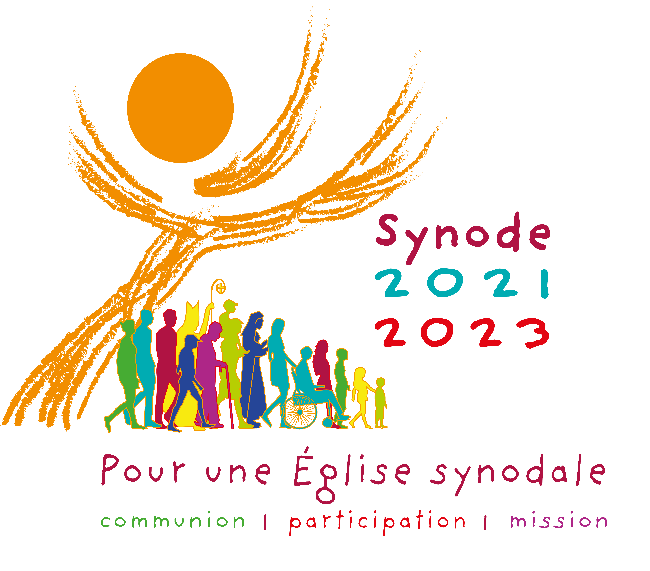                                                                                                              DIOCÈSE DE TROYES                                                                                                          1° Phase :  Consultation Schéma d’une rencontre (1h30 à 1h45)10 mn : Accueil, présentation, chant 25 mn : En petits groupes, temps de partage sur la première partie (questions 1 et 2)                            Expériences de synodalité                                                                             10 mn : Tous, écoute de la Parole de Dieu et petit commentaire 20 mn : En petits groupes temps partage sur le début de la deuxième partie (questions 3 a)                         Ce que nous dit l’Esprit 15 mn : Tous, partage des fruits par chaque groupe :                        Ce que l’Esprit nous demande aujourd’hui, les pas à franchir 10 mn : Tous, partage sur la fin de la deuxième partie (questions 3b)                         (Quels consensus, quels chemins s’ouvrent)              Chant final …envoiPistes pour la préparation d’une rencontrePrésentation de la démarche à l’assemblée (3 possibilités au choix)1° À partir du texte ci-dessous :  Le synode s’est ouvert le 17 octobre dans tous les diocèses du monde. C’est tout le peuple de Dieu qui est convoqué à marcher ensemble. Chacun de nous est concerné. Un synode sur la synodalité, c’est comme « apprendre à marcher tout en marchant ».Ce cheminement va se faire sur 2 ans. La première étape est une phase de consultation du peuple de Dieu. Cette consultation a deux objectifs :rassembler les richesses d’expériences de synodalité (de cette marche ensemble) que nous vivons déjà,se demander quels pas de plus nous pouvons faire.Le but est de nous rencontrer, de nous écouter les uns les autres et de discerner des signes, ce que l’Esprit Saint est en train de dire à son Église. Le but n’est pas de produire des documents même s’il est important de noter ce que nous allons partager, en particulier les fruits, ce que nous allons découvrir…. Vivre une démarche synodale, c’est reconnaitre que chacun est habité de l’Esprit Saint.Comme le logo le montre, nous sommes invités à marcher sous l’impulsion de l’Esprit Saint.Nous pouvons le priez en chantant ……  2° À partir de la vidéo (4 mn) d’Hugues de Woillemont, membre de la commission Synode : https://eglise.catholique.fr/vatican/le-synode-2023/synode-des-eveques-sur-la-synodalite-2021-2023/     ressource vidéo : Rejoignons le chemin synodal…3° En projetant le dessin et en le présentant, Invitation à découvrir ce que signifie le synode sur la synodalité à partir du dessin. Voilà les premières phrases dites par Hugues de Woillemont en présentant le dessin « Un synode sur la synodalité. Pour comprendre le mot synode, la synodalité, on peut regarder ce dessin …. On voit des personnes marcher ensemble, des personnes différentes, des femmes, des hommes, des personnes âgées, des enfants, un prêtre, une religieuse, un évêque et beaucoup de fidèles.Que font-ils ? Ils marchent ensemble sous l’impulsion de l’Esprit-Saint, en cherchant sous la croix ce que Dieu veut pour son Église, dans le monde d’aujourd’hui.Le synode sur la synodalité, c’est l’invitation faite par le pape à chacun d’entre nous de contribuer à une réflexion sur ce qu’est l’Église, sur la manière de nous rassembler, la question de l’autorité, du travail en commun, sur la façon de rejoindre le monde.Il est toujours intéressant de voir les sous-titres …. Commençons par le dernier car c’est le plus important : MISSION :  un synode sur la synodalité, c’est pour inviter chacun à être davantage missionnaire, rejoindre le monde, témoigner du Christ.PARTICIPATION :  la parole de chacun est attendue.COMMUNION : un synode c’est un moment de communion… dans la diversité de ce que nous sommes …Quelques idées de Chants Nous serons dans le temps de l’Avent.Dieu est en attente   A 216Peuple de lumière T 601 Dieu est à l’œuvre en cet âge T 50 Il faut préparer le chemin EDIT 14Peuples qui marchez dans la longue nuit E 127Viens Esprit Saint, (Veni Sancte Spiritus) et autres chants à l’Esprit Mise en petits groupes de 3 à 4 personnes Pour que chacun puisse s’exprimer.Veiller à ce qu’un secrétaire prenne des notes pendant le partage en petits groupes.Il s’appuiera sur les questions posées.  Le secrétaire mettra au propre ses notes après la rencontre sur une page A4 et l’enverra à l’équipe synode  secretariat.eveche@cathotroyes.fr   ou    secrétariat de l’Évêché de Troyes                3 rue du Cloître Saint-Etienne - CS 40071
                10004 TROYES CedexLe questionnaire                   Une Église synodale, en annonçant l’Évangile, « marche ensemble » Interrogation fondamentaleComment ce « marcher ensemble » se réalise-t-il aujourd’hui dans votre Église particulière ?Quels pas l’Esprit nous invite-t-il à accomplir pour grandir dans notre « marcher ensemble » ?1) À quelles expériences de notre Église particulière cette question fondamentale nous fait penser ?2) Relisons plus profondément ces expériences  Quelles joies ont-elles provoquées ? Quelles difficultés et obstacles ont-elles rencontrées ? Quelles blessures ont-elles fait émerger ? Quelles intuitions ont-elles suscitées ? 3) Recueillir les fruits à partager : a)  Comment résonne la voix de l’Esprit dans ces expériences « synodales » ?     Qu’est-ce que l’Esprit Saint est en train de nous demander aujourd’hui ?Quels sont les points à confirmer, les changements à envisager, les nouveaux pas à franchir ? b) Où voyons-nous s’établir un consensus ?     Quels chemins s’ouvrent pour notre Église particulière ?  Parole de Dieu (au choix) Le songe de Joseph : Mat 1, 18-25Après écoute du passage, l’animateur pointe sur le déplacement intérieur que Joseph est appelé à vivre, la manière dont l’Esprit Saint se manifeste à lui, le lâcher prise, Joseph a cru et a fait ce qu’il a entendu …Et nous, comment résonne la voix de l’Esprit ?  Qu’est-ce que l’Esprit Saint est en train de nous demander aujourd’hui ? Le document préparatoire propose aussi d’autres textes (chapitre III p 12 : À l’Écoute de la Parole) Pierre et Corneille Ac 10 : La double dynamique de conversion.  (Cf document préparatoire n° 22-24) Dieu se manifeste à un païen et l’envoie à la rencontre de Pierre. Celui-ci reçoit également une vision de Dieu qui l’invite à un déplacement intérieur par rapport aux traditions.Chacun vit une conversion qui va porter du fruit. Et nous, comment résonne la voix de l’Esprit ?  Qu’est-ce que l’Esprit Saint est en train de nous demander aujourd’hui ? Recueil des fruits des petits groupes et ouverture de cheminsDans cette dernière partie de la rencontre en assemblée, inviter chaque groupe à faire part des signes de l’Esprit, puis ensemble s’interroger : « Suite à ce qu’on vient d’entendre :  Où voyons-nous s’établir un consensus ?Quels chemins s’ouvrent pour notre Eglise particulière, notre paroisse, communauté, mouvement… » Veiller à ce que quelqu’un note les réponses des deux dernières questions. 